Компания:ООО «Мебельная компания «Интерика»Логотип / бренд / тов.знак:ИНН:3245008884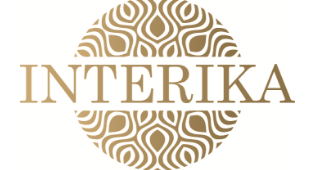 Адрес:241520, Брянская область, с.Супонево, пер.Комсомольский, 7, корп.3/5, оф.301 (юр.)241520, Брянская область, с.Супонево, ул.Шоссейная, 11 В (факт.)Руководитель:Пирогов Максим СергеевичДолжность:Генеральный директорСайт:http://interika32.ru/ ОКВЭД:31.09 ПРОИЗВОДСТВО ПРОЧЕЙ МЕБЕЛИ46.47 ТОРГОВЛЯ ОПТОВАЯ МЕБЕЛЬЮ, КОВРАМИ И ОСВЕТИТЕЛЬНЫМ ОБОРУДОВАНИЕМФИО конт.лица:Пирогова Кристина МихайловнаДолжность:Коммерческий директорТелефон:+7 (980) 312-17-05E-mail:interika32@gmail.com О компании (коротко):Профильное направление - производство мебелиПрофильное направление - производство мебелиЧленство в объединениях, ассоциацияхЧлен Союза «ТПП Брянской области» с февраля 2019 годаУчастник специального проекта «100 семейных компаний под патронатом Президента ТПП РФ»Член Союза «ТПП Брянской области» с февраля 2019 годаУчастник специального проекта «100 семейных компаний под патронатом Президента ТПП РФ»